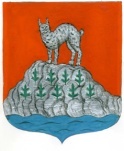 АДМИНИСТРАЦИЯ СЕВАСТЬЯНОВСКОГО СЕЛЬСКОГО ПОСЕЛЕНИЯПРИОЗЕРСКОГО МУНИЦИАЛЬНОГО РАЙОНА ЛЕНИНГРАДСКОЙ ОБЛАСТИП О С Т А Н О В Л Е Н И Еот   13 октября  2023г.                      №  195Рассмотрев итоги исполнения бюджета Севастьяновского сельского поселения Приозерского муниципального района Ленинградской области, администрация Севастьяновского сельского поселения Приозерского муниципального района Ленинградской области ПОСТАНОВЛЯЕТ:1.	Утвердить отчет об исполнении бюджета Севастьяновского сельского поселения Приозерского муниципального района Ленинградской области за 9 месяцев 2023 года по доходам в сумме 29285,3тыс. руб., по расходам в сумме 15509,2тыс.руб., профицит бюджета в сумме 13776,1тыс.руб. в структуре классификации доходов, расходов и источников бюджетов Российской Федерации.2.	Утвердить источники финансирования дефицита бюджета по кодам классификации источников финансирования дефицитов бюджетов Севастьяновского сельского поселения Приозерского муниципального района Ленинградской области за 9 месяцев 2023года согласно Приложения 1.3.  Утвердить объем доходов бюджета по кодам классификации доходов бюджетов Севастьяновского сельского поселения Приозерского муниципального района Ленинградской области за 9 месяцев 2023 года согласно Приложения 2.4. Утвердить	показатели расходов бюджета по целевым статьям (муниципальным программам и непрограммным направлениям деятельности), группам и подгруппам видов расходов, разделам и подразделам, и видам классификации расходов бюджетов   за 9 месяцев 2023года – согласно приложению 3.5.  Утвердить 	расходы по разделам, подразделам, целевым статьям (муниципальным программам и непрограммным направлениям деятельности), группам и подгруппам видов расходов, разделам и подразделам, и видам классификации расходов бюджетов Севастьяновского сельского поселения Приозерского муниципального района Ленинградской области   за 9 месяцев 2023 года согласно  Приложения 4.6.  Утвердить ведомственную структуру расходов бюджета Севастьяновского сельского поселения Приозерского муниципального района Ленинградской области за 9 месяцев 2023 года: по разделам, подразделам, целевым статьям и видам классификации расходов бюджета согласно Приложения 5.           7. Численность муниципальных служащих и работников муниципальных учреждений, фактические затраты на их денежное содержание за 9 месяцев 2023 года согласно Приложения 6           8. Направить отчет об исполнении бюджета Севастьяновского сельского поселения Приозерского муниципального района Ленинградской области за 9 месяцев 2023 года в контрольно-счетный орган Приозерского муниципального района            9. Настоящее постановление вступает в силу после размещения на официальном сайте администрации Севастьяновского сельского поселения Приозерского муниципального района Ленинградской области севастьяново.рфЗаместитель главы администрации Севастьяновского сельского поселения:                                                     Г.А. Скороделова Исполнитель: Осипова Л.Л..Тел.:88137993122Разослано: КФ-1, КСО-1, Дело-2,Прокуратура-1,Об утверждении отчета об исполнении бюджета Севастьяновского сельского поселения Приозерского муниципального района Ленинградской области за 9 месяцев 2023 года.